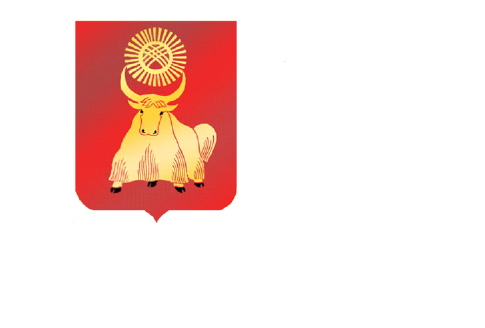 РОССИЙСКАЯ ФЕДЕРАЦИЯРЕСПУБЛИКА ТЫВАХУРАЛ ПРЕДСТАВИТЕЛЕЙ ГОРОДА КЫЗЫЛАРЕШЕНИЕ     От 30 декабря 2015 года              г. Кызыл                                    № 198О бюджете городского округа«Город Кызыл Республики Тыва» на 2016 год 1. Утвердить основные характеристики местного бюджета городского округа «Город Кызыл Республики Тыва» (далее – местный бюджет) на 2016 год:1) общий объем доходов местного бюджета в сумме 2 326 635,8 тыс. рублей;2) общий объем расходов местного бюджета в сумме 2 345 221,8 тыс. рублей;3) дефицит местного бюджета в сумме 18 586 тыс. рублей.2. Утвердить верхний предел муниципального внутреннего долга города Кызыла на 1 января 2017 года в сумме 758 633 тыс. рублей.3. Утвердить предельный объем муниципального внутреннего долга города Кызыла на 2016 год в сумме 558 268,5 тыс. рублей.4. Утвердить предельный объем расходов на обслуживание муниципального долга города Кызыла в 2016 году в сумме 137 262 тыс. рублей.  5. Утвердить источники внутреннего финансирования дефицита местного бюджета на 2016 год согласно приложению 1 к настоящему Решению;6. Утвердить перечень главных администраторов доходов местного бюджета и нормативы отчислений доходов в местный бюджет согласно приложению 2 к настоящему Решению.7. Утвердить перечень главных администраторов источников внутреннего финансирования дефицита местного бюджета согласно приложению 3 к настоящему Решению. 8. В случае изменения  в 2016 году состава и (или) функций главных администраторов доходов местного бюджета или главных администраторов источников финансирования дефицита местного бюджета, а также изменения принципов назначения и присвоения структуры кодов классификации доходов бюджетов и классификации источников финансирования дефицита бюджетов изменения в перечень главных администраторов доходов местного бюджета и перечень главных администраторов источников финансирования дефицита местного бюджета, а также в состав закрепленных за ними кодов классификации доходов бюджетов или классификации источников финансирования дефицитов бюджетов вносятся на основании приказа Департамента финансов мэрии города Кызыла без внесения изменений в настоящее Решение.9. Установить, что в составе местного бюджета учитываются поступления доходов по основным источникам, в том числе безвозмездные поступления, получаемые из республиканского бюджета Республики Тыва на 2016 год согласно приложению 4 к настоящему Решению;10. Установить, что средства, полученные муниципальными казенными учреждениями от приносящей доход деятельности, подлежат перечислению в доход местного бюджета.11. Остатки средств на счетах территориальных органов Федерального казначейства, на которых отражаются операции со средствами, поступающими во временное распоряжение муниципальных казенных учреждений, перечисляются территориальными органами Федерального казначейства в 2016 году в местный бюджет с их возвратом не позднее последнего рабочего дня текущего финансового года на счета, с которых они были ранее перечислены в порядке, установленном Департаментом финансов мэрии города Кызыла.12.  Средства, полученные муниципальными учреждениями от приносящей доход деятельности, не могут направляться ими на создание других организаций, покупку ценных бумаг и размещаться на депозиты в кредитных организациях. 13. Утвердить в пределах общего объема расходов местного бюджета, установленного пунктом 1 настоящего Решения, распределение бюджетных ассигнований по разделам, подразделам, целевым статьям (муниципальным программам и непрограммным направлениям деятельности) и группам видов расходов классификации расходов местного бюджета на 2016 год согласно приложению 5 к настоящему Решению.14. Утвердить ведомственную структуру расходов местного бюджета на 2016 год согласно приложению 6 к настоящему Решению;15. Утвердить распределение бюджетных ассигнований на реализацию муниципальных программ на 2016 год согласно приложению 7 к настоящему Решению.16. Утвердить общий объем бюджетных ассигнований на исполнение публичных нормативных обязательств на 2016 год в сумме 86 295 тыс. рублей.17. Установить, что в 2016 году за счет средств местного бюджета оказываются муниципальные услуги (выполняются работы) в соответствии с перечнем, объемом муниципальных услуг (работ) и нормативами финансовых затрат (стоимостью) муниципальных услуг (работ), утвержденными отраслевыми органами и структурными подразделениями мэрии города Кызыла. Оказание муниципальных услуг (выполнение работ) осуществляется в соответствии с муниципальным заданием, сформированным в порядке, установленном мэрией города Кызыла.18. Утвердить объем бюджетных ассигнований муниципального дорожного фонда города Кызыла на 2016 год в сумме 10 319 тыс. рублей.19. Утвердить размер резервного фонда мэрии города Кызыла на 2016 год в сумме 923 тыс.рублей.20. Бюджетные ассигнования муниципального дорожного фонда предусматриваются Департаменту городского хозяйства мэрии города Кызыла для финансирования расходов подпрограммы «Развитие и содержание дорожно-уличной сети города» муниципальной программы «Обеспечение качественной и комфортной среды проживания населения г. Кызыла на 2015-2017 годы».21. Мэрия города Кызыла не вправе принимать решения, приводящие к увеличению численности муниципальных служащих и работников муниципальных казенных учреждений, за исключением изменений, доводимых Правительством Республики Тыва.22. Департаменту финансов мэрии города Кызыла предоставляется право требования от имени городского округа «Город Кызыл Республики Тыва» возврата задолженности юридических и физических лиц по денежным обязательствам перед городским округом «Город Кызыл Республики Тыва».23. Утвердить программу муниципальных внутренних заимствований городского округа «Город Кызыл Республики Тыва» на 2016 год согласно приложению 8 к настоящему Решению.24. Установить, что муниципальные гарантии городского округа «Город Кызыл Республики Тыва» в валюте Российской Федерации в 2016 году не предоставляются.25. Департамент финансов мэрии города Кызыла вправе от имени мэрии города Кызыла в случае отклонения поступлений совокупных доходов в местный бюджет против сумм, установленных пунктом 1 настоящего Решения, привлекать кредиты кредитных организаций и бюджетные кредиты для покрытия временных кассовых разрывов, возникающих при исполнении местного бюджета, в порядке, предусмотренном бюджетным законодательством Российской Федерации и Республики Тыва.  Предоставить в 2016 году городскому округу «Город Кызыл Республики Тыва» в целях исполнения городского бюджета право привлекать из республиканского бюджета бюджетные кредиты на пополнение остатков средств на счетах городского бюджета в соответствии со статьей 93.6 Бюджетного кодекса Российской Федерации в порядке, предусмотренном бюджетным законодательством Российской Федерации.Право заключения договора о предоставлении бюджетного кредита на пополнение остатков средств на счетах городского бюджета от имени городского округа «Город Кызыл Республики Тыва» предоставить Департаменту финансов Мэрии г. Кызыла.26. Использование и возврат бюджетных кредитов, полученных из республиканского бюджета Республики Тыва, осуществляются в соответствии с действующим порядком предоставления (использования, возврата) из республиканского бюджета Республики Тыва бюджетам муниципальных районов (городских округов) Республики Тыва бюджетных кредитов. 27. Департамент финансов мэрии города Кызыла вправе от имени мэрии города Кызыла осуществлять муниципальные внутренние заимствования городского округа «Город Кызыл Республики Тыва» в объеме, установленном программой муниципальных внутренних заимствований городского округа «Город Кызыл Республики Тыва», если иное не предусмотрено законодательством Российской Федерации и Республики Тыва.28. Межбюджетные трансферты, полученные местным бюджетом из республиканского бюджета Республики Тыва в форме субсидий, субвенций и иных межбюджетных трансфертов, имеющие целевое назначение, не использованные в текущем финансовом году, подлежат возврату в доход республиканского бюджета Республики Тыва.29. В соответствии с решением  главного администратора бюджетных средств о наличии потребности в межбюджетных трансфертах, полученных  местным бюджетом в форме субсидий  и иных межбюджетных трансфертов, имеющих целевое назначение,  не использованных в текущем финансовом году, средства в объеме, не превышающем остатка указанных  межбюджетных трансфертов, могут быть перечислены в очередном финансовом году в доход местного бюджета, для финансового обеспечения расходов бюджета, соответствующих целям получения указанных межбюджетных трансфертов.30. При дополнительном увеличении размеров оплаты труда работникам органов государственной власти Российской Федерации и (или) Республики Тыва и организаций, финансируемых из федерального бюджета и (или) республиканского бюджета Республики Тыва, разрешить мэрии города Кызыла принимать соответствующие решения в отношении работников органов местного самоуправления города Кызыла и организаций, финансируемых из местного бюджета, в случае изыскания источников финансирования указанных расходов.  31. Установить, что в ходе исполнения местного бюджета Департамент финансов мэрии города Кызыла вправе вносить изменения в сводную бюджетную роспись и осуществлять детализацию утверждаемых сводной бюджетной росписью показателей по расходам по кодам бюджетной классификации в случаях, установленных статьей 217 Бюджетного кодекса Российской Федерации.32. Установить, что в 2016 году из местного бюджета субсидии юридическим лицам, не являющимся государственными, муниципальными учреждениями, индивидуальным предпринимателям, физическим лицам, предусмотренные настоящим Решением, предоставляются на возмещение затрат и недополученных доходов в следующих случаях:1) выполнение услуг по благоустройству, озеленению городского округа, содержанию дорог города, содержанию памятников, содержанию муниципальных водоколонок, откачке септиков, выгребных ям и туалетов, содержанию уличного освещения, оказания услуг по содержанию, текущему и капитальному ремонту муниципального жилого фонда и домов коридорного типа (общежитий), муниципальных котельных;2) оказание услуг по содержанию, текущему и капитальному ремонту муниципального жилого фонда – товарищества собственников жилья, управляющие компании, жилищные и жилищно-строительные кооперативы;3) организация и содержание мест захоронения;4) оказание услуг по перевозке учащихся школ города из малообеспеченных семей, оказание услуг населению по перевозке пассажиров на внутригородских маршрутах;5) выполнение работ по нанесению дорожной разметки, установке, эксплуатации и содержанию пешеходных направляющих ограждений, дорожных знаков, искусственных дорожных неровностей, светофорных объектов, реконструкции и строительству светофорных объектов, содержанию и эксплуатации комплекса систем видеонаблюдения.33. Цели, условия и порядок предоставления субсидий юридическим лицам (за исключением субсидий муниципальным учреждениям), индивидуальным предпринимателям, физическим лицам, порядок возврата субсидий в местный бюджет определить в приложении 9 к настоящему решению. Категории и (или) критерии отбора юридических лиц (за исключением государственных (муниципальных) учреждений), индивидуальных предпринимателей, физических лиц, имеющих право на получение субсидий, а также порядок возврата субсидий в местный бюджет в случае нарушения условий, установленных при их предоставлении, порядок возврата в текущем финансовом году получателем субсидий остатков субсидий, не использованных в отчетном финансовом году, в случаях, предусмотренных соглашениями о предоставлении субсидий, положения об обязательной проверке главным распорядителем бюджетных средств, предоставляющим субсидию, и органом муниципального финансового контроля соблюдения условий, целей и порядка предоставления субсидий их получателем установить нормативным правовым актом  мэрии города Кызыла, регулирующим предоставление субсидий юридическим лицам (за исключением субсидий муниципальным учреждениям), индивидуальным предпринимателям, а также физическим лицам- производителям товаров, работ, услуг.34. Опубликовать настоящее решение в газете «Кызыл Неделя» и разместить на сайте городского округа «Город Кызыл Республики Тыва» (www.mkyzyl.ru).35. Контроль за исполнением настоящего решения возложить на Комитет по финансово-экономическим вопросам, развитию предпринимательства и инвестиционной политике Хурала представителей города Кызыла.36. Настоящее решение вступает в силу с 01 января 2016 года.       Глава города Кызыла                                                                       Д. Оюн